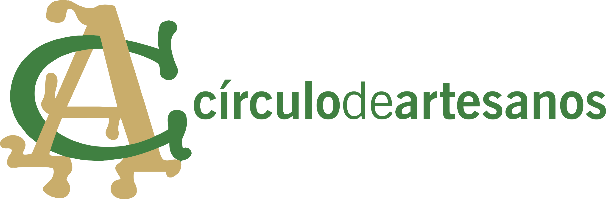 Ficha de inscripción de Socio - ParejaAPELLIDOSNOMBRENIFPROFESIÓNAPELLIDOSNOMBRENIFPROFESIÓNDOMICILIOC.P.CIUDADPROVINCIATELEFONO CASA (fijo)TLFN. TRABAJOMÓVILE-MAIL………………………….…...…………………………………………………………………...…………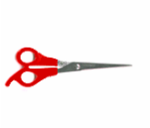 ………………………….…...…………………………………………………………………...…………………………………….…...…………………………………………………………………...…………………………………….…...…………………………………………………………………...…………………………………….…...…………………………………………………………………...…………………………………………………………..BOLETIN DE DOMICILIACIÓN BANCARIABOLETIN DE DOMICILIACIÓN BANCARIABOLETIN DE DOMICILIACIÓN BANCARIABOLETIN DE DOMICILIACIÓN BANCARIABOLETIN DE DOMICILIACIÓN BANCARIABOLETIN DE DOMICILIACIÓN BANCARIA DE LAS CUOTAS DE SOCIO DEL CIRCULO DE ARTESANOS (N.I.F. G-11011798)BOLETIN DE DOMICILIACIÓN BANCARIA DE LAS CUOTAS DE SOCIO DEL CIRCULO DE ARTESANOS (N.I.F. G-11011798)BOLETIN DE DOMICILIACIÓN BANCARIA DE LAS CUOTAS DE SOCIO DEL CIRCULO DE ARTESANOS (N.I.F. G-11011798)BOLETIN DE DOMICILIACIÓN BANCARIA DE LAS CUOTAS DE SOCIO DEL CIRCULO DE ARTESANOS (N.I.F. G-11011798)BOLETIN DE DOMICILIACIÓN BANCARIA DE LAS CUOTAS DE SOCIO DEL CIRCULO DE ARTESANOS (N.I.F. G-11011798)BOLETIN DE DOMICILIACIÓN BANCARIA DE LAS CUOTAS DE SOCIO DEL CIRCULO DE ARTESANOS (N.I.F. G-11011798)Muy señor mío:Ruego que a partir de la fecha hagan efectivos los recibos mensuales presentados por el Círculo de Artesanos de Sanlúcar de Barrameda, con cargo a mi cuenta:Ruego que a partir de la fecha hagan efectivos los recibos mensuales presentados por el Círculo de Artesanos de Sanlúcar de Barrameda, con cargo a mi cuenta:Ruego que a partir de la fecha hagan efectivos los recibos mensuales presentados por el Círculo de Artesanos de Sanlúcar de Barrameda, con cargo a mi cuenta:Ruego que a partir de la fecha hagan efectivos los recibos mensuales presentados por el Círculo de Artesanos de Sanlúcar de Barrameda, con cargo a mi cuenta:Ruego que a partir de la fecha hagan efectivos los recibos mensuales presentados por el Círculo de Artesanos de Sanlúcar de Barrameda, con cargo a mi cuenta:Ruego que a partir de la fecha hagan efectivos los recibos mensuales presentados por el Círculo de Artesanos de Sanlúcar de Barrameda, con cargo a mi cuenta:Banco o Caja:Dirección de la sucursal:Nombre del titular:Código IBANEn Sanlúcar, a _____ de __________________ de 20___En Sanlúcar, a _____ de __________________ de 20___En Sanlúcar, a _____ de __________________ de 20___En Sanlúcar, a _____ de __________________ de 20___En Sanlúcar, a _____ de __________________ de 20___           Firma del titular de la cuenta:           Firma del titular de la cuenta:Entregar en Círculo de Artesanos, C/ San Juan, 11. 1ª planta, Sanlúcar de Barrameda 11.540Entregar en Círculo de Artesanos, C/ San Juan, 11. 1ª planta, Sanlúcar de Barrameda 11.540Entregar en Círculo de Artesanos, C/ San Juan, 11. 1ª planta, Sanlúcar de Barrameda 11.540Entregar en Círculo de Artesanos, C/ San Juan, 11. 1ª planta, Sanlúcar de Barrameda 11.540Entregar en Círculo de Artesanos, C/ San Juan, 11. 1ª planta, Sanlúcar de Barrameda 11.540Entregar en Círculo de Artesanos, C/ San Juan, 11. 1ª planta, Sanlúcar de Barrameda 11.540Entregar en Círculo de Artesanos, C/ San Juan, 11. 1ª planta, Sanlúcar de Barrameda 11.540